SUMMER BAND CONCERTS 2017       SUNDAY AFTERNOONS 2.30PMSunday June 18th - Fun Day (12pm – 5pm) - WRINKLE ROCK
Sunday June 25th - THE MELTON BAND
Sunday July 9th - FORESTERS BRASS 2000
Sunday July 16th – RUTLAND CONCERT BANDSunday July 23rd – RUSHDEN BANDSunday July 30th – DEEPING DIXIELANDERS
Sunday August 6th - WISSISSIPPI JAZZMENSunday August 13th – KIBWORTH BAND
Sunday August 20th - Fun Day (12pm – 5pm) WRINKLE ROCK Cutts Close Park, OakhamFree Admission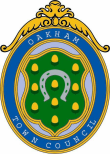      www.oakhamtowncouncil.gov.uk    01572 723627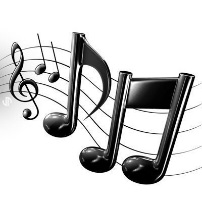 